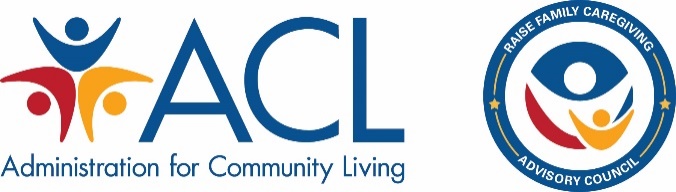 Family Caregiver Advisory Council Agenda*Titles and Times Subject to ChangeFebruary 11, 20201:00 – 1:10		Welcome and Roll Call 1:10 – 1:20		Open and Convening Remarks 1:20 – 1:30		Agenda Overview and Updates 1:30 – 2:00 		Decision Making Processes 2:00 – 2:30	Fine-Tuning Our Guiding Principles 2:30 – 3:40 	Revise and Expand Goals 3:40 – 4:00		Wrap Up & Overview of Day 2 February 12, 20201:00 – 1:15		Welcome, Roll Call, Re-Cap Day 11:15 – 1:45		Overview of the Driver Diagram Process 1:45 – 3:30		Establishing a Framework to Achieve Goals3:30 – 3:45		Outlining Technical Assistance Needs and Future Planning 3:45 – 4:00		Wrap-up and Charge to Sub-committees